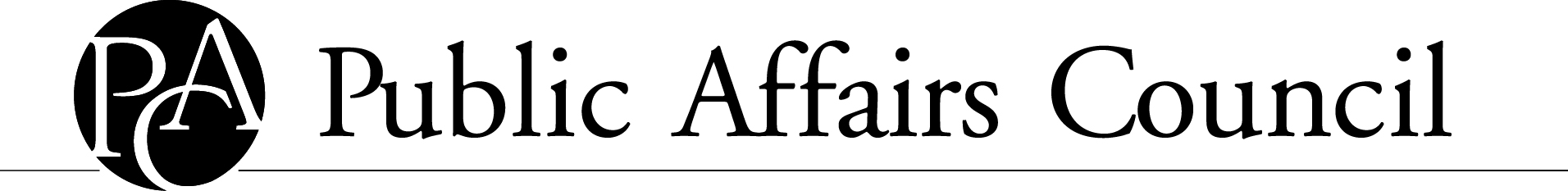 2016 Digital Media and Advocacy Summit
June 23 | Westin Hotel, Alexandria, VA
Sponsorship OpportunitiesAbout the Conference
The Public Affairs Council’s Digital Media Advocacy Summit brings together the next generation of social media influencers and advocates. The conference will be held June 23 at the Westin Hotel in Alexandria, Va. The summit will feature seasoned digital advocacy and communication practitioners, experts and consultants who will share their insights and best practices for communicating policy and public affairs issues in the 21st century.  The AudienceThis premier event for digital public affairs professionals brings together attendees from Fortune 500 companies, trade associations, professional societies and large advocacy organizations. We anticipate more than 100 social media, advocacy, communications and media relations professionals will attend the summit. Sponsorship opportunities are available on a first-come, first-served basis.
Premier Sponsor | $2,000
Six (6) Opportunities*Networking Breakfast | *Opening Keynote | *Lunch Panel with Hill StaffConference Wi-Fi Access | Social Media Board | Charging Station
BenefitsOne free conference registration Recognition of your sponsorship in conference opening remarks*If you select one of the starred options then you have the opportunity to deliver brief remarks (2–3 minutes)Three of your staff members may attend the conference networking reception on Wed., June 2215-business-day advance release of the participant list, with weekly updates leading up to the conferenceInclusion of your company logo in all conference marketing, with recognition of your sponsorshipProminent display of your company’s name and logo on event signageInclusion of a full-page ad in the conference materialsInclusion of your company’s logo and website on the virtual and printed agendaInclusion of your company’s name and logo on the Digital Media and Advocacy Summit website, with a link to your company’s siteRecognition on social media using the conference hashtag and website Ability to distribute promotional literature and mementos to attendees at the eventSummit Supporter | $750Benefits10-business-day advance release of the participant list, with one weekly update prior to the conferenceInclusion of your company’s logo and website on the virtual and printed agendaInclusion of your company’s name and logo on the Digital Media and Advocacy Summit website, with a link to your company’s siteInclusion of your company logo in one conference marketing email, with recognition of your sponsorshipRecognition on social media using the conference hashtag and website Two of your staff members may attend the conference networking reception on Wed., June 22Ability to distribute promotional literature and mementos to attendees at the eventImportant information:Sponsorships will be accepted on a first-come, first-served basis.Within five (5) business days of receipt of your completed application form, you will be notified as to whether your request can be honored.You must be a Public Affairs Council member in good standing at the time of the meeting in order to be a sponsor.Submit completed form to: Kristin Hanley |  khanley@pac.org  |  Phone: 202.787.5968 |  Fax: 202.683.67442016 Digital Media and Advocacy Summit
June 23 | Westin Hotel, Alexandria, Va.
Sponsorship OpportunitiesSponsorships are accepted on a first-come, first-served basis. 
You will be notified within five (5) business days as to whether your organization’s request can be honored. This is a protected form that can be completed electronically and emailed; or, if you prefer, the form can also be printed and faxed.My company will sponsor the following:  *Networking Breakfast			One Premier Sponsor slot	Fee: $2,000  *Opening Keynote				One Premier Sponsor slot 	Fee: $2,000  *Lunch Panel with Hill Staff			One Premier Sponsor slot 	Fee: $2,000  Conference Wi-Fi Access			One Premier Sponsor slot	Fee: $2,000  Social Media Board				One Premier Sponsor slot 	Fee: $2,000 Charging Station				One Premier Sponsor slot 	Fee: $2,000  Supporter					Unlimited			Fee: $750*Denotes sponsorship opportunities that include brief remarks.  
CANCELLATIONS: Cancellations received prior to the redemption of any sponsor/exhibitor benefits will receive a full refund. Cancellations received on or before the materials deadline will receive a refund equal to half of the sponsor/exhibitor fee. No refunds will be issued after the materials deadline has passed. Cancellations must be submitted in writing to Kristin Hanley at khanley@pac.org.Submit completed form to: Kristin Hanley |  khanley@pac.org  |  Phone: 202.787.5968 |  Fax: 202.683.6744In the event your first choice is not available,
please list secondary options in order of interest. In the event your first choice is not available,
please list secondary options in order of interest. In the event your first choice is not available,
please list secondary options in order of interest. In the event your first choice is not available,
please list secondary options in order of interest. In the event your first choice is not available,
please list secondary options in order of interest. In the event your first choice is not available,
please list secondary options in order of interest. Organization:  Organization:  Organization:  Organization:  Contact: Contact: Contact: Contact: Title: Title: Title: Address: Address: Address: Address: City, State:	City, State:	City, State:	City, State:	ZIP:ZIP:Telephone:		Telephone:		Telephone:		Telephone:		Fax: Fax: Fax: Email Address:      Email Address:      Email Address:      Email Address:      Web Address: Web Address: Web Address: Web Address: Twitter Handle: Twitter Handle: Twitter Handle: Twitter Handle: Twitter Handle: ADVANCE PAYMENT IS REQUIREDADVANCE PAYMENT IS REQUIREDADVANCE PAYMENT IS REQUIREDADVANCE PAYMENT IS REQUIREDADVANCE PAYMENT IS REQUIREDADVANCE PAYMENT IS REQUIREDADVANCE PAYMENT IS REQUIREDADVANCE PAYMENT IS REQUIREDADVANCE PAYMENT IS REQUIREDADVANCE PAYMENT IS REQUIREDADVANCE PAYMENT IS REQUIREDADVANCE PAYMENT IS REQUIREDADVANCE PAYMENT IS REQUIREDADVANCE PAYMENT IS REQUIREDADVANCE PAYMENT IS REQUIREDADVANCE PAYMENT IS REQUIREDADVANCE PAYMENT IS REQUIREDADVANCE PAYMENT IS REQUIREDPayment Type:Payment Type:Payment Type:Payment Type:Payment Type:Payment Type:Payment Type:Payment Type:Payment Type:Payment Type:Payment Type:Payment Type:Payment Type:Payment Type:Payment Type:Payment Type:Payment Type:Payment Type:Visa   Visa   MasterCardMasterCardMasterCard Discover Discover American Express American Express American Express American Express American Express American Express American ExpressCheck (payable to Public Affairs Council)Check (payable to Public Affairs Council)Check (payable to Public Affairs Council)Check (payable to Public Affairs Council)Card Number:       Card Number:       Card Number:       Expiration Date: Expiration Date: Expiration Date: Expiration Date: Expiration Date: Expiration Date: Expiration Date: Signature: 